DELIBERATION N° ………………………………………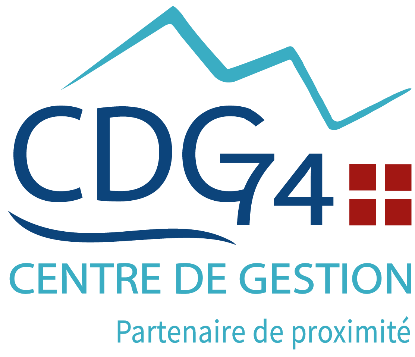 Fixant la nature et la durée des autorisations spéciales d’absenceVu le Code Général des Collectivités Territoriales,Vu le Code Général de la Fonction Publique, notamment ses articles L622-1 à L622-7Vu l’avis du Comité Social Territorial en date du …,Considérant ce qui suit :Le législateur a entendu instaurer des autorisations spéciales d’absences liées certains évènements familiaux, de la vie courante et des motifs civiques.La loi ne fixant pas les modalités d’octroi, et dans l’attente d’un décret d’application, les assemblées délibérantes des collectivités territoriales et des établissements publics doivent les déterminées localement, après délibération.L’octroi d’une autorisation spéciale d’absence peut être accordée à tout agent : titulaires, stagiaires, contractuels, auxiliaires, à temps complet, non complet ou partiel, ainsi qu’aux agents relevant du droit privé (contrat d’accompagnement dans l’emploi, emploi d’avenir, contrat d’apprentissage …).L’octroi d’une autorisation spéciale d’absence est accordé sous réserve de la présentation de justificatifs et des nécessités de service.Le bénéficiaire d’une autorisation d’absence ne cesse pas d’être « en activité de service », ce qui emporte les conséquences juridiques suivantes :L’absence est considérée comme service accompli (conservation des droits attachés à la position de l’agent),La durée de l’autorisation d’absence n’est pas imputée sur celle des congés annuels dus à l’agent,L’ASA place l’agent en situation régulière d’absence : il ne peut faire l’objet d’une retenue pour absence de service fait.En revanche, le temps d’absence occasionné par ces ASA ne génère pas de jours de réduction du temps de travail (RTT) sauf dispositions contraires.Les autorisations d'absence sont à prendre au moment de l'évènement et ne peuvent être reportées ultérieurement. Le jour de l'événement est normalement inclus dans le temps d'absence.L’assemblée délibérante, DécideDe retenir les autorisations d’absences telles que présentées dans le tableau ci-dessous :Ce tableau est donné à titre indicatif, il appartient à chaque collectivité de l’adapter à ses besoins.(Éventuellement) D’accorder également un délai de route, de 48 heures maximum aller-retour, aux agents bénéficiant d’une autorisation d’absence.De charger l’autorité territoriale de veiller à la bonne exécution de cette délibération, qui prend effet à partir du ………… ;Fait à …… le ……,Le Maire (le président),(Prénom, nom lisibles et signature)ouPar délégation,(Prénom, nom, qualité lisibles et signature)Le Maire (ou le Président),Certifie le caractère exécutoire de cet acte,  Informe que celui-ci peut faire l’objet d’un recours pour excès de pouvoir auprès du tribunal administratif de Grenoble dans un délai de deux mois à compter de l’obtention de ce caractère exécutoire. Le tribunal administratif peut être saisi par l’application informatique « Télérecours citoyens » accessible par le site Internet www.telerecours.frTransmis au représentant de l’Etat le : ……….Publié le : ………………Nature de l’évènementNature de l’évènementDurées proposéesLiées à des événements familiauxLiées à des événements familiauxLiées à des événements familiauxMariage ou PACSDe l’agent5 jours ouvrablesMariage ou PACSD’un enfant de l’agent ou du conjoint2 jours ouvrablesMariage ou PACSD’un ascendant, frère, sœur, beau-frère, belle-sœur, neveu, nièce, petit-fils, petite-fille, oncle, tante de l’agent ou du conjoint1 jour ouvrableDécès- du conjoint (concubin pacsé)5 jours ouvrablesDécès- d’un enfant de plus de 25 ans12 jours ouvrablesDécès- d’un enfant de moins de 25 ans14 jours ouvrables + ASA « complémentaire » de 8 jours pouvant être fractionnée et prise dans le délai d’un an suivant l’évènement Décès- d’une personne de moins de 25 ans à la charge effective et permanente de l’agent14 jours ouvrables + ASA « complémentaire » de 8 jours pouvant être fractionnée et prise dans le délai d’un an suivant l’évènement Décès- d’un enfant quel que soit son âge lorsqu’il est lui-même parent14 jours ouvrables + ASA « complémentaire » de 8 jours pouvant être fractionnée et prise dans le délai d’un an suivant l’évènement Décès- du père, de la mère de l’agent ou du conjoint3 jours ouvrablesDécès- des autres ascendants de l’agent ou du conjoint1 jours ouvrablesDécès- du gendre, de la belle-fille de l’agent ou du conjoint1 jours ouvrablesDécès- d’un frère, d’une sœur3 jours ouvrablesDécès- d’un oncle, d’une tante, d’un petit-fils, d’une petite-fille, d’un neveu, d’une nièce, d’un beau-frère, d’une belle-sœur1 jours ouvrablesAnnonce d’une pathologie chronique nécessitant un apprentissage thérapeutique ou d’un cancer- d’un enfant2 jours (attente d’un décret)Enfant malade (soigner un enfant malade ou en assurer momentanément la garde)- enfant de moins de 16 ans ou handicapé (autorisation par famille, indépendamment du nombre d’enfants)1 fois les obligations hebdomadaires + 1 jour (6 jours pour un agent travaillant sur 5 jours)Durée doublée si l’agent assume seul la charge de l’enfant ou si le conjoint ne bénéficie pas d’une telle autorisationLiées à des évènements de la vie courante et des motifs civiquesLiées à des évènements de la vie courante et des motifs civiquesLiées à des évènements de la vie courante et des motifs civiquesConcours et examens en rapport avec l’administration locale (dans la limite d’un concours ou examen par an)Concours et examens en rapport avec l’administration locale (dans la limite d’un concours ou examen par an)Jours des épreuves et veille de l’écritDon du sang, de plasma, de plaquettesDon du sang, de plasma, de plaquettesDurée nécessaire au donSéances préparatoires à l’accouchementSéances préparatoires à l’accouchementDurée des séancesExamens médicaux obligatoiresExamens médicaux obligatoiresDurée de l’examenAménagement des horaires de travail pendant la grossesseAménagement des horaires de travail pendant la grossesse1h par jour maximumActes médicaux nécessaires à la PMAActes médicaux nécessaires à la PMADurée des actes médicaux nécessaires (dans la limite de 3 actes pour le conjoint)Participation à un jury d’assise ou témoinParticipation à un jury d’assise ou témoinDurée de la sessionSapeurs-pompiers volontairesSapeurs-pompiers volontairesDurée des interventionsAllaitement (pendant 1 an à compter de la naissance)Allaitement (pendant 1 an à compter de la naissance)1h par jour maximum à prendre en 2 foisVaccination antigrippale / Covid-19Vaccination antigrippale / Covid-19Durée de l’acteRentrée scolaire des enfants de l’agentRentrée scolaire des enfants de l’agentAménagements horairesDéménagement du domicile principal du fonctionnaireDéménagement du domicile principal du fonctionnaire1 jour ouvrableParticipation aux réunions de parents d’élèvesParticipation aux réunions de parents d’élèvesDurée de la session